02.11.2018                                                                                                  № 57           с. Николо-Александровка             В соответствии с п.8 статьи 16 Федерального закона от 28.06.2014 № 172-ФЗ «О стратегическом планировании в Российской Федерации», в целях корректировки муниципальной программы «Устойчивое развитие территории Николо-Александровского сельсовета на 2015-2019 годы» п о с т а н о в л я ю:            Внести в постановление главы Николо-Александровского сельсовета от 16.10.2014 № 82 «Об утверждении муниципальной программы «Устойчивое развитие территории Николо-Александровского сельсовета на 2015-2019 годы»»:Наименование постановления изложить в следующей редакции: «Об утверждении муниципальной программы «Устойчивое развитие территории Николо-Александровского сельсовета»».Пункт 1 постановления изложить в следующей редакции: «Утвердить прилагаемую муниципальную программу «Устойчивое развитие территории Николо-Александровского сельсовета»».Наименование муниципальной программы изложить в следующей редакции: «Устойчивое развитие территории Николо-Александровского сельсовета»».Муниципальную программу «Устойчивое развитие территории Николо-Александровского сельсовета» изложить в новой редакции, согласно приложению к настоящему постановлению.Настоящее постановление вступает в силу со дня его подписания, за исключением положений пунктов 1-3.Пункты 1-3 настоящего постановления вступают в силу с 1 января 2019 года.Глава Николо-Александровскогосельсовета                			                                      Г.Т.Панарина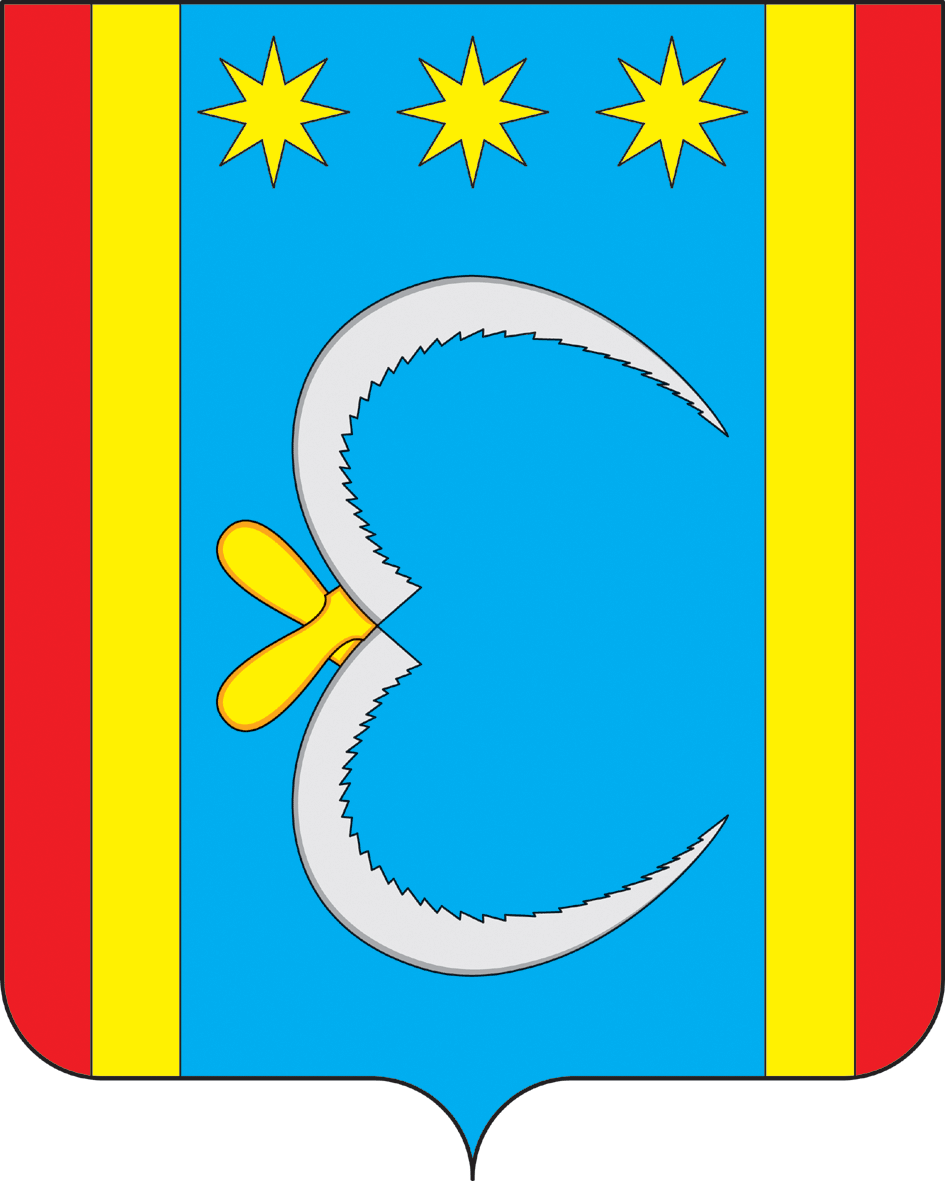 АДМИНИСТРАЦИЯ НИКОЛО-АЛЕКСАНДРОВСКОГО СЕЛЬСОВЕТАОКТЯБРЬСКОГО РАЙОНА АМУРСКОЙ ОБЛАСТИПОСТАНОВЛЕНИЕО внесении изменений в постановление главы Николо-Александровского сельсовета от 16.10.2014№82 «Об утверждении муниципальной программы «Устойчивое развитие территории Николо-Александровского сельсовета на 2015-2019 годы»